Thursday 21st of January 2021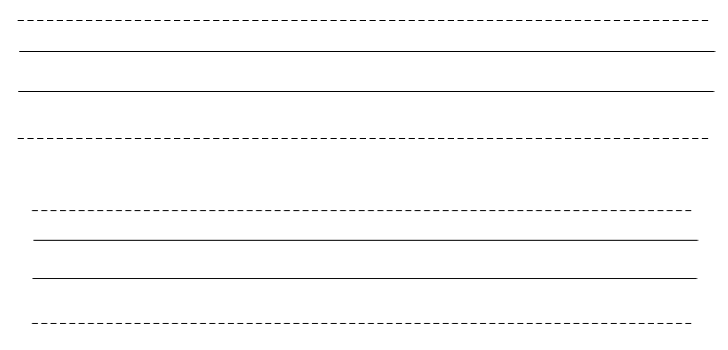 LO – Understanding how to be a good friend.LO – Understanding how to be a good friend.LO – Understanding how to be a good friend.LO – Understanding how to be a good friend.Theme: Jesus as a friend.Key Question: Was it always easy for Jesus to show friendship?Theme: Jesus as a friend.Key Question: Was it always easy for Jesus to show friendship?Theme: Jesus as a friend.Key Question: Was it always easy for Jesus to show friendship?Theme: Jesus as a friend.Key Question: Was it always easy for Jesus to show friendship?Success CriteriaMeTeacherI can talk about my friends and explain why I like them.I can give examples of when I or someone else has been left out and describe how it feels. I can suggest ways of helping someone who feels left out.I can draw a picture of me being a good friend and explain what I am doing.